1.  Consider the compound CaF2, which has the Ca atoms face centered and the F atoms form a simple cube within the Ca fcc cube.  It has atoms described by the following positions (see picture of the conventional cell):Ca:  four atoms, one at 0,0,0; one at ½, ½, 0; one at ½, 0, ½; one at 0, ½, ½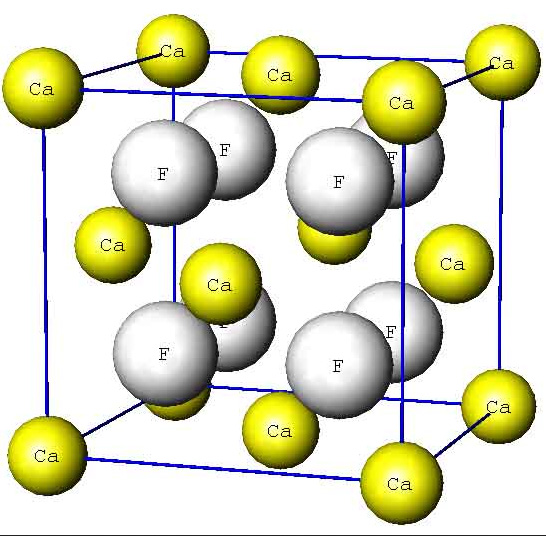 F:  eight atoms at:   1/4, 1/4, 1/4 ;  3/4, 1/4, 1/4 ; 1/4, 3/4, 1/4; 3/4, 3/4, 1/4; 1/4, 1/4, 3/4; 3/4, 1/4, 3/4; 1/4, 3/4, 3/4; 3/4, 3/4, 3/4i. e. each F atom has four Ca atoms tetrahedrally associated with it. CaF2 has a cube edge of 5.462 Å Figure 1:  conventional cell, large (white gray) spheres are the F, smaller (yellow) spheres are Ca.  a.)  (2 pts) what is the physical mass density, units of g/cm3, of CaF2, if the molar mass of Ca is 40.078 g and of F 18.998 g?in one unit cell, vol=a3=162.95 Å3in this cell are 4 Ca atoms (=1/8 * 8 for the cube corners and 6x1/2 for the 6 faces) plus 8 F atoms.  The masses are 4 *(40.078 g/mole)/6.022x1023 atoms/mole and 8*18.998 gmole/6.022 1023 atoms/mole = (26.62+25.24)x10-23 g/162.95 10-24 cm3=3.18 g/cm3b.) (2 pts)  Using fCa and fF for the atomic form factors of Ca and F respectively, write down the structure factor, SG, using the 12 atom positions given above for the basis, SG = j fj exp(-i2[ hxj + kyj + lzj ]) where the sum is over j=1 to 12 for the basis atoms and the positions of the basis atoms arerj = xja1 + yja2 + zja3  and the ai are the conventional cell vectors.SG=fCa(1 + exp(-i(h+k)) + exp(-i(h+l)) + exp(-i(k+l))) + fF(exp(-i(h + k + l)/2) + exp(-i(3h + k + l)/2) + exp(-i(h + 3k + l)/2) + exp(-i(3h + 3k + l)/2) + exp(-i(h + k + 3l)/2) + exp(-i(3h + k + 3l)/2) + exp(-i(h + 3k + 3l)/2) + exp(-i(3h + 3k + 3l)/2))c.)  4 pts What is the structure factor for the following (hkl) values:(hkl) = (100), (001), (110), (103), (112), (200), (210) ?  (please convert to numbers, rather than leaving it as, for example, an answer that contains exp(i) (which is -1) or exp(-i2/3) which is -0.5 -i3/2.  So, if the answer should be 0, and you have the sum of a bunch of exponentials that would add to zero if you did the conversions, you don't get credit.)plug these hkl into answer to b. and look for a pattern100 gives fCa(1-1-1+1) + fF(-i+i-i+i-i+i-i+i) = 0001 gives fCa(1+1-1-1) + fF(-i-i-i-i+i+i+i+i) = 0110 gives fCa(1+1-1-1) + fF(-1+1+1-1-1+1+1-1)=0103 gives fCa(1-1+1-1) + fSi(1-1+1-1-1+1-1+1)=0112 gives fCa(1+1-1-1) + fF(+1-1-1+1+1-1-1+1)=0		200 give fCa(1+1+1+1) + fF(-1-1-1-1-1-1-1-1)=4fCa -8fF, so this is finite when S*S is calculated, and of course fCa  fF210 gives fCa(1-1+1-1) + fF(i+i-i-i+i+i-i-i) = 0  d.) 2 pts  For full credit, can you see a pattern?  For which general rule of (hkl) is SG finite or zero? Clearly, 400, 600 etc. are finite.